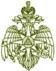 МЧС РОССИИГЛАВНОЕ УПРАВЛЕНИЕМИНИСТЕРСТВА РОССИЙСКОЙ ФЕДЕРАЦИИ ПО ДЕЛАМ ГРАЖДАНСКОЙ ОБОРОНЫ, ЧРЕЗВЫЧАЙНЫМ СИТУАЦИЯМ И ЛИКВИДАЦИИ ПОСЛЕДСТВИЙ СТИХИЙНЫХ БЕДСТВИЙПО ИРКУТСКОЙ ОБЛАСТИ(Главное управление МЧС России по Иркутской области)ул. Красноармейская 15, Иркутск, 664003тел.45-29-48, 45-32-46, 45-29-49 факс 24-03-59E-mail: info@38.mchs.gov.ru www.38.mchs.gov.ru№ ИВ-236-16-142 от 30.12.2023 г.Главам МО Иркутской областиЕДДС муниципальных образований Начальникам  местных пожарно-спасательных гарнизонов Иркутской областиРуководителям территориальных  подразделений федеральных органов   исполнительной властиРуководителям объектовСтаростам населенных пунктов Начальнику ОГБУ «ПСС Иркутской области»Руководителям всех видов пожарной охраны и спасательных подразделенийЭкстренное предупреждение о неблагоприятных и опасных метеорологических явлениях погоды По данным Федерального государственного бюджетного учреждения «Иркутское управление по гидрометеорологии и мониторингу окружающей среды»(ФГБУ «Иркутское УГМС»)31 декабря ночью и утром местами в центральных, Тулунском, Заларинском, Аларском, Зиминском районах, в горах Восточного Саяна ожидается сильный снег.Прогноз погоды на суткис 20 часов 30 декабря до 20 часов 31 декабряПо области:облачно с прояснениями, небольшой, местами умеренный снег, ночью в центральных, Тулунском, Заларинском, Аларском, Зиминском районах, в горах Восточного Саяна умеренный, местами сильный снег, в течение суток в Чунском, Тайшетском, Бодайбинском, Усть-Кутском, Киренском, северо-западных районах без существенных осадков, местами небольшой снег, в отдельных районах утром туман, ветер ночью юго-западный, юго-восточный, днём северо-западный, юго-западный 4-9 м/с, местами порывы до 12 м/с, температура ночью -7,-12°, при прояснении -17,-22°, в северо-восточных районах, на севере Катангского района -21,-26°, при прояснении -29,-34°, днём -3,-8°, при облачной погоде -13,-18°, на севере Катангского района -20,-25°.По городу Иркутску: облачно с прояснениями, ночью небольшой, днём умеренный снег, ветер юго-восточный с переходом на северо-западный 5-10 м/с, температура ночью -9,-11°, днём -5,-7°.По оз Байкал: облачно с прояснениями, небольшой, местами умеренный снег, ветер северо-восточный, восточный с переходом на северо-западный, западный 6-11 м/с, местами порывы 13-18 м/с, температура ночью -7,-12°, при прояснении -18,-23°, днём   -3,-8°, местами -9,-14°.Рекомендуемые превентивные мероприятия органам местного самоуправления:Проверить готовность органов управления, оперативных групп, сил постоянной готовности и других сил, предназначенных к экстренным действиям. Уточнить планы действий в случае возникновения чрезвычайных ситуаций.Обеспечить информационный обмен диспетчерских служб объектов экономики с ЕДДС муниципальных образований и оперативно-дежурной сменой ЦУКС ГУ МЧС России по Иркутской области.Организовать взаимодействие через дежурно-диспетчерские службы с территориальными подразделениями ЖКХ,  Электрических сетей, Дорожных служб.Через СМИ довести прогноз о возможных неблагоприятных и опасных метеорологических  явлениях до населения на территории района, городского округа.Уточнить количество резервных источников питания и теплоснабжения и их работоспособность.Уточнить состав сил  и средств муниципального звена ТП РСЧС  готовых к реагированию на ЧС;При необходимости организовать круглосуточное дежурство руководящего состава органов управления. Уточнить  резерв горюче-смазочных материалов, продовольствия, медикаментов и других материальных средств для обеспечения жизнедеятельности населенных пунктов. Уточнить порядок взаимодействия с органами управления муниципального звена единой государственной системой предупреждения и ликвидации чрезвычайных ситуаций.Обеспечить готовность к убытию в зону возможной ЧС сил постоянной готовности. Проинформировать население и компании, занимающиеся спортивной и туристической деятельностью, об опасности пребывания туристов и спортсменов в горных районах.Организовать проведение мероприятий по разъяснению населению необходимости регистрации выхода туристских групп в Главном управлении МЧС России по Иркутской области.Довести прогноз до руководителей органов местного самоуправления, объектов экономики, старост сельских населенных пунктов, населения, дежурно-диспетчерских служб ФП и ТП РСЧС предупреждение о неблагоприятных метеорологических явлениях  погоды и рекомендации по порядку реагирования на него.Обо всех возникших предпосылках ЧС немедленно информировать ОД ЕДДС (т. 31-1-82).Старший оперативный дежурный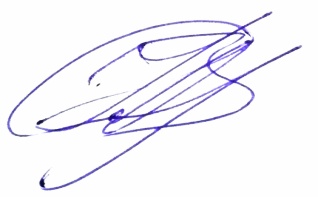 ЦУКС Главного управленияподполковник внутренней службы                                                                                В.С. Калиниченко